绝密 ★三考试结束前2022年10月高等教育自学考试管理系统中计算机应用试题 课程代码：000511. 请考生按规定用笔将所有试题的答案涂、写在答题纸上。2. 答题前，考生务必将自己的考试课程名称、姓名、准考证号用黑色字迹的签字笔或钢笔填写在答题纸规定的位置上。选择题部分注意事项：每小题选出答案后，用2B铅笔把答题纸上对应题目的答案标号涂黑。如需改动，用橡皮擦干净后，再选涂其他答案标号。不能答在试题卷上。一 、单项选择题：本大题共30小题，每小题1分，共30分。在每小题列出的备选项中 只有一项是最符合题目要求的，请将其选出。1. 按决策层次对信息进行分类，基层业务人员和管理人员使用的主要信息是  A.  战略信息      B.   战术信息      C.  业务信息      D.  外部信息2. 下列关于数据和信息区别与联系的叙述中，错误的是 A.   数据是表现形式，信息是对数据的解释B.  从数据到信息需要经过一个转换过程C.  数据反映事物本质，信息反映事物表象D.   数据的形式变化多端，信息则比较稳定3. 组成系统的各元素之间存在相互作用、相互联系和相互制约的关系，这个特征是系统的 A.  整体性        B.   目的性        C.  相关性        D.   适应性4. 主要用于管理企业与供应商关系，优化企业规划、货源组织、生产过程、产品流通 和服务的信息系统是5.IPv6的IP地址长度为A . 3 2位          B .  64位          C .  128位         D .  256位6. 将大量由互联网连接的计算资源进行统一的管理和调度，构成一个计算资源池，根据用户的需求提供服务的计算模式是A.   云计算        B.  网格计算      C.  并行计算      D.  分布式计算浙00051#管理系统中计算机应用试题第1页(共7页)7. 具有“有且仅有一个无双亲的根结点；根结点以外的其他结点的父结点仅有一个。”特征的逻辑数据模型是A.  层次模型      B.  网状模型      C.  关系模型      D.  面向对象模型8. 在学生关系中，属性“学号”为主码，要求“学号”值必须由数字组成，这种约束属于关系模式的A.  实体规范性                     B.  参照完整性C.  数据规范性                     D.  用户定义完整性9. 已知关系“A班课表”和“B班课表”如题9图(a)、(b)所示，两个关系经过关系运算得到的结果R如题9图(c)所示，所采用的关系运算是A班课表B班课表R图(a)                  图 ( b )                  图(c)题9图A.  并运算        B.  差运算        C.  交运算        D.  选择运算10. 设有关系模式R(A,B,C,D,M,N),R上的函数依赖集F={M → D,C → B,B → A,(C,M) → N},则R最高属于A.  1NF                     B. 2NF                  C. 3NF                  D. 4NF11. 通过采用已经设计好的技术、方法和工具来加快应用系统开发的方法称为12. 下列选项中，不属于信息系统战略性规划方法的是13. 在信息系统的四阶段规划流程中，具体安排每个项目的日程和资源使用计划的阶段是A.  战略规划      B.  需求分析      C.  资源分配      D.  项目规划浙00051#管理系统中计算机应用试题第2页(共7页)14. 下列关于信息系统建设方式的描述中，错误的是A.   企业可对购买的成熟软件进行二次开发B.   委托开发时用户无需参与系统开发过程C.   外包方式有利于发包企业关注其核心业务D.   合作开发时系统由用户与开发商协作完成15. 下列关于系统数据调查任务的叙述中，错误的是A.   数据调查要以组织结构为线索B.   首先需要分析和确定数据来源C.   需对所收集数据进行分析和净化D.   需要对有效数据进行保存和整理16. 下列选项中，存在于数据字典而不存在于数据流程图的要素是A.   数据流        B.   数据项        C.   处理功能      D.   数据存储17. 对题17图所示的U/C矩阵进行正确性检验可知，该U/C矩阵题 1 7 图A.   具有完备性和一致性              B.   具有一致性且无冗余C.   具有完备性但存在冗余            D.   具有完备性且无冗余18. 某销售商的销售策略决策表如题18图所示，图中T表示True,F表示False。新客 户A购买了1000元的商品，并且选择了半月内付款，最后客户A应付款是题 1 8 图A . 950元         B .  1000元        C .  1005元        D . 1100元浙00051#管理系统中计算机应用试题第3页(共7页)19. 下列选项中，不属于系统设计阶段主要工作的是21. 图书代码ISBN 978-7-5135-1716-4的代码类型是A.  顺序码        B.    表意码         C.   成组码        D.  重复码22. 在题22图所示的控制结构图中采用的基本结构是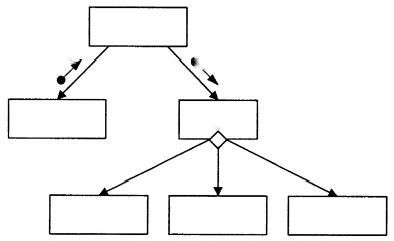 题22图A.  顺序结构      B.  选择结构      C.  循环结构       D.  顺序和选择结构23. 在信息系统实施阶段，分期分批多阶段完成系统切换的方式是25. 设计测试用例时，需要考虑的原则是I.全面性         Ⅱ.正确性         Ⅲ .完备性        IV.可操作性A.  仅I 、II 、Ⅲ                                             B.   仅I 、Ⅲ 、IVC.    仅Ⅱ 、Ⅲ 、IV                                          D.  I 、I 、Ⅲ 、IV26. 在信息系统安全保护等级划分中，自主保护属于A.  第 1 级                          B.  第 2 级C.  第 3 级                          D.  第 4 级27. 在应用软件的维护中，工作量最大的维护类型是浙00051#管理系统中计算机应用试题第4页(共7页)28. 下列关于系统安全管理措施的描述中，错误的是A.  数字水印是最常用的信息隐藏技术B.  数据加密是针对数据内容采取的安全技术C. 信息隐藏是针对数据表现形式采取的安全技术D.  在视频数据中嵌入数字水印可保护该数据的所有权29. 在ERP发展历程中，将财务会计同企业内部供应链结合起来考虑的系统是 A.  物料清单计划系统                    B.  企业资源计划系统C.  物料需求计划系统                    D.  制造资源计划系统30. 下列关于ERP及ERP软件的描述中，错误的是A.  ERP是Enterprise Resource Planning 的简称B.  ERP是一种企业管理的理念、原理和方法C.  ERP软件仅对企业的物料及制造资源进行管理D.   ERP是由MRP、MRPⅡ逐步演变发展而来的非 选 择 题 部 分注意事项：用黑色字迹的签字笔或钢笔将答案写在答题纸上，不能答在试题卷上。二、名词解释：本大题共5小题，每小题3分，共15分。31. 信息生命周期32. 组织间信息系统(IOS)33. 结构化方法34. 验收测试35. 安全隔离原则三、 简答题：本大题共5小题，每小题5分，共25分。36. 信息技术应用水平的提高可以改善企业的经营绩效，帮助企业实现管理目标，主要 体现在哪些方面?要求列出5个方面。37. 什么是虚拟现实技术?浙00051#管理系统中计算机应用试题第5页(共7页)38. 对于面向对象方法，根据题38图回答问题。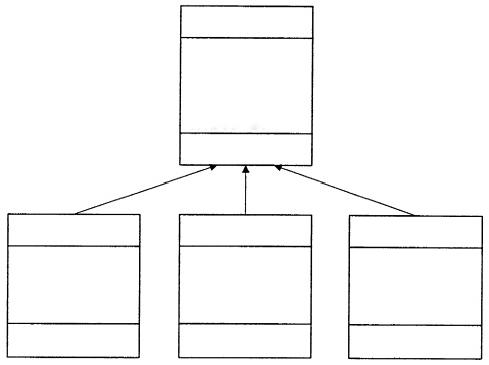 题38图(1)写出图中所有的类。(2)写出图中“本科生”的所有属性。39. 系统实施主要包括哪些工作?要求列出5个方面。40. 系统可靠性技术有哪些?四、 应用题：本大题共3小题，每小题10分，共30分。41. 设有如下3个关系模式(有下划线的属性为关系的主码):学 生 (学 号，姓名，性别，年龄，系别)课 程 (课程号，课程名，学分)选课(学号，课程号，成绩)要求用SQL语句实现以下操作(不区分大小写)。(1)查询学生的学号、姓名、课程号和成绩；(2)统计每位学生的选课总学分，显示学号和总学分；(3)创建一个含有学号、姓名、课程名和成绩的视图，视图名为学生成绩。42. 学籍管理系统包括两个处理模块： “学生成绩管理”和“学生异动管理”。“学生 异动管理”模块处理招生办送来的新生名单，输出各种统计报表送教委，并向用人单位提供毕业生信息。“学生成绩管理”模块处理由教师送来的成绩单，并在学籍 表中记载学生成绩，对学籍表中的学生成绩汇总分析，将留学退学的学生名单送“学生异动管理”模块处理。试按以上业务过程画出学籍管理系统的数据流程图。浙00051#管理系统中计算机应用试题第6页(共7页)43. 将题43图中的两个局部E-R图合并为全局E-R图，并将全局E-R图转换成关系模式，分别标注其主码和外码。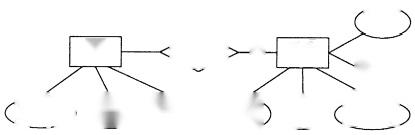 图(a)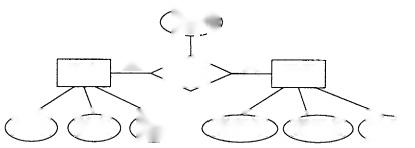 成绩学生  m    进修  N     课程学号  姓名  专业   课程号  课程名  学分图(b)题43图浙00051#管理系统中计算机应用试题第7页(共7页)A.  业务处理系统B.  决策支持系统C.  客户关系管理系统D.  供应链管理系统时间地点课程名一1201会计学周三3502英语周二球场体育周四2120计算机周二3305生产管理周五2316产业经济时间地点课程名周四2120计算机一2110商品学周三3502英语周二球场体育时间地点课程名一1201会计学周二3305生产管理周五2316产业经济A.  原型法B.  联合应用开发C.  快速应用开发D.  基于构件的开发A.  情景法B.  关键成功要素法C.  瀑布模型法D.  企业系统规划法数据 类功能数据1数据2数据3数据4数据5功能1UUCC功能2UC功能3CCCU功能4U功能5UUU12345老客户TTFF即时付款TFFFF一周内付款TFTF半月内付款FTFT正常价格×0.95√正常价格√正常价格×1.05√√正常价格×1.10√A.  系统需求设计B.  系统总体设计C.  系统详细设计D.  编写系统设计报告20. 下列选项中，凝聚程度最高的是A.  偶然凝聚      B.   功能凝聚C.  时间凝聚       D.  逻辑凝聚A.  直接切换B.  并行切换C.  逐步切换D.  试点过渡24. 黑盒测试属于A.  静态测试B.    动态测试C.  压力测试D.  负载测试A. 完善性维护B.  适应性维护C.  纠错性维护D.  预防性维护